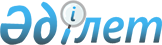 Об утверждении бюджета Смирновского сельского округа Аккайынского района на 2019 -2021 годыРешение маслихата Аккайынского района Северо-Казахстанской области от 24 декабря 2018 года № 27-3. Зарегистрировано Департаментом юстиции Северо-Казахстанской области 3 января 2019 года № 5132
      В соответствии со статьями 9-1, 75 Бюджетного кодекса Республики Казахстан от 4 декабря 2008 года, статьей 6 Закона Республики Казахстан от 23 января 2001 года "О местном государственном управлении и самоуправлении в Республике Казахстан" маслихат Аккайынского района РЕШИЛ:
      1. Утвердить бюджет Смирновского сельского округа Аккайынского района на 2019-2021 годы согласно приложениям 1, 2 и 3 к настоящему решению соответственно, в том числе на 2019 год в следующих объемах:
      1) доходы -35416 тысяч тенге:
      налоговые поступления – 26272 тысяч тенге;
      неналоговые поступления - 0 тысяч тенге;
      поступления от продажи основного капитала - 0 тысяч тенге;
      поступления трансфертов - 9144 тысяч тенге;
      2) затраты – 40828,9 тысяч тенге;
      3) чистое бюджетное кредитование - 0 тысяч тенге:
      бюджетные кредиты - 0 тысяч тенге;
      погашение бюджетных кредитов - 0 тысяч тенге;
      4) сальдо по операциям с финансовыми активами - 0 тысяч тенге:
      приобретение финансовых активов - 0 тысяч тенге;
      поступления от продажи финансовых активов государства-0 тысяч тенге;
      5) дефицит (профицит) бюджета - - 5412,9 тысяч тенге;
      6) финансирование дефицита (использование профицита) бюджета - 5412,9 тысяч тенге:
      поступление займов - 0 тысяч тенге;
      погашение займов - 0 тысяч тенге;
      используемые остатки бюджетных средств – 5412,9 тысяч тенге. 
      Сноска. Пункт 1 в редакции решения маслихата Аккайынского района Северо-Казахстанской области от 29.07.2019 № 32-3 (вводится в действие с 01.01.2019); в редакции решения маслихата Аккайынского района Северо-Казахстанской области от 26.11.2019 № 34-3 (вводится в действие с 01.01.2019).


      2. Установить, что доходы бюджета сельского округа на 2019 год формируются в соответствии с Бюджетным кодексом Республики Казахстан за счет следующих налоговых поступлений:
      1) индивидуальный подоходный налог по доходам, подлежащим обложению самостоятельно физическими лицами, у которых на территории города районного значения, села, поселка расположено заявленное при постановке на регистрационный учет в органе государственных доходов:
      место нахождения – для индивидуального предпринимателя, частного нотариуса, частного судебного исполнителя, адвоката, профессионального медиатора;
      место жительства – для остальных физических лиц;
      2) налог на имущество физических лиц по объектам обложения данным налогом, находящимся на территории города районного значения, села, поселка, сельского округа;
      3) земельный налог на земли населенных пунктов с физических и юридических лиц по земельным участкам, находящимся на территории города районного значения, села, поселка;
      4) налог на транспортные средства:
      с физических лиц, место жительства которых находится на территории города районного значения, села, поселка;
      с юридических лиц, место нахождения которых, указываемое в их учредительных документах, располагается на территории города районного значения, села, поселка;
      5) плата за размещение наружной (визуальной) рекламы на:
      объектах стационарного размещения рекламы в полосе отвода автомобильных дорог общего пользования республиканского значения, проходящих через территории городов районного значения, сел, поселков, сельских округов;
      объектах стационарного размещения рекламы в полосе отвода автомобильных дорог общего пользования областного значения, проходящих через территории городов районного значения, сел, поселков, сельских округов;
      объектах стационарного размещения рекламы в полосе отвода автомобильных дорог общего пользования районного значения;
      открытом пространстве за пределами помещений в городе районного значения, селе, поселке.
      3. Установить, что доходы бюджета сельского округа формируются за счет следующих неналоговых поступлений:
      1) штрафы, налагаемые акимами городов районного значения, сел, поселков, сельских округов за административные правонарушения;
      2) добровольные сборы физических и юридических лиц;
      3) доходы от коммунальной собственности города районного значения, села, поселка, сельского округа (коммунальной собственности местного самоуправления):
      поступления части чистого дохода коммунальных государственных предприятий, созданных по решению аппарата акима города районного значения, села, поселка, сельского округа;
      доходы на доли участия в юридических лицах, находящиеся в коммунальной собственности города районного значения, села, поселка, сельского округа (коммунальной собственности местного самоуправления);
      доходы от аренды имущества коммунальной собственности города районного значения, села, поселка, сельского округа (коммунальной собственности местного самоуправления);
      другие доходы от коммунальной собственности города районного значения, села, поселка, сельского округа (коммунальной собственности местного самоуправления);
      4) другие неналоговые поступления в бюджеты города районного значения, села, поселка, сельского округа.
      4. Установить, что доходами в бюджет сельского округа от продажи основного капитала являются деньги от продажи государственного имущества, закрепленного за государственными учреждениями, финансируемыми из бюджета сельского округа.
      5. Установить бюджетную субвенцию, передаваемую из бюджета района в бюджет сельского округа в сумме 589 тысяч тенге. 
      5-1. Предусмотреть целевые текущие трансферты, передаваемые из районного бюджета в бюджет сельского округа на 2019 год в сумме 8555 тысяч тенге. 
      Сноска. Решение дополнено пунктом 5-1 в соответствии с решением маслихата Аккайынского района Северо-Казахстанской области от 29.03.2019 № 30-3 (вводится в действие с 01.01.2019); в редакции решения маслихата Аккайынского района Северо-Казахстанской области от 29.07.2019 № 32-3 (вводится в действие с 01.01.2019).


      5-2. Предусмотреть в бюджете сельского округа расходы за счет свободных остатков бюджетных средств, сложившихся на начало финансового года согласно приложения 4. 
      Сноска. Решение дополнено пунктом 5-2 в соответствии с решением маслихата Аккайынского района Северо-Казахстанской области от 29.03.2019 № 30-3 (вводится в действие с 01.01.2019).


      6. Настоящее решение вводится в действие с 1 января 2019 года. Бюджет Смирновского сельского округа Аккайынского района на 2019 год 
      Сноска. Приложение 1 в редакции решения маслихата Аккайынского района Северо-Казахстанской области от 29.07.2019 № 32-3 (вводится в действие с 01.01.2019); в редакции решения маслихата Аккайынского района Северо-Казахстанской области от 26.11.2019 № 34-3 (вводится в действие с 01.01.2019). Бюджет Смирновского сельского округа Аккайынского района на 2020 год Бюджет Смирновского сельского округа Аккайынского района на 2021 год Направление свободных остатков бюджетных средств, сложившихся на 01 января 2019 года 
      Сноска. Решение дополнено приложением 4 в соответствии с решением маслихата Аккайынского района Северо-Казахстанской области от 29.03.2019 № 30-3 (вводится в действие с 01.01.2019).
					© 2012. РГП на ПХВ «Институт законодательства и правовой информации Республики Казахстан» Министерства юстиции Республики Казахстан
				
      Председатель 
ХХVII сессии маслихата 
Аккайынского района 
Северо-Казахстанской области 

 C. Семенюк

      Секретарь маслихата 
Аккайынского района 
Северо-Казахстанской области 

 С. Муканов
Приложение 1 к решению маслихата Аккайынского района Северо-Казахстанской области от 24 декабря 2018 года № 27-3
Категория
Класс
Подкласс
Наименование
Сумма, тысяч тенге
1) Доходы
35416
1
Налоговые поступления
26272
01
Подоходный налог
16052
2
Индивидуальный подоходный налог
16052
04
Налоги на собственность
10220
1
Налоги на имущество
405
3
Земельный налог
644
4
Налог на транспортные средства 
9171
2
Неналоговые поступления
0
3
Поступления от продажи основного капитала
0
4
Поступления трансфертов
9144
02
Трансферты из вышестоящих органов государственного управления
9144
3
Трансферты из районного (города областного значения) бюджета
9144
Функциональная группа
Администратор бюджетных программ
Программа
Наименование
Сумма, тысяч тенге
2) Затраты
40828,9
01
Государственные услуги общего характера
26503
124
Аппарат акима города районного значения, села, поселка, сельского округа
26503
001
Услуги по обеспечению деятельности акима города районного значения, села, поселка, сельского округа
26138
022
Капитальные расходы государственного органа
365
07
Жилищно-коммунальное хозяйство
12100,9
124
Аппарат акима города районного значения, села, поселка, сельского округа
12100,9
008
Освещение улиц в населенных пунктах
8027
009
Обеспечение санитарии населенных пунктов
657
010
Содержание мест захоронений и погребение безродных
100
011
Благоустройство и озеленение населенных пунктов
3316,9
13
Прочие
2225
124
Аппарат акима города районного значения, села, поселка, сельского округа
2225
040
Реализация мероприятий для решения вопросов обустройства населенных пунктов в реализацию мер по содействию экономическому развитию регионов в рамках Программы развития регионов до 2020 года
2225
3) Чистое бюджетное кредитование
0
Бюджетные кредиты
0
Погашение бюджетных кредитов
0
4) Сальдо по операциям с финансовыми активами
0
Приобретение финансовых активов государства
0
Поступления от продажи финансовых активов государства
0
5) Дефицит (профицит) бюджета
-5412,9
6) Финансирование дефицита (использование профицита) бюджета
5412,9
Поступления займов
0
Погашение займов
0
Категория
Класс
Подкласс
Наименование
Сумма, тысяч тенге
8
Используемые остатки бюджетных средств
5412,9
01
Остатки бюджетных средств
5412,9
1
Свободные остатки бюджетных средств
5412,9Приложение 2 к решению маслихата Аккайынского района Северо-Казахстанской области от 24 декабря 2018 года № 27-3
Категория
Класс
Подкласс
Наименование
Сумма, тысяч тенге
1) Доходы
25997
1
Налоговые поступления
25363
01
Подоходный налог
14021
2
Индивидуальный подоходный налог
14021
04
Налоги на собственность
11342
1
Налоги на имущество
287
3
Земельный налог
1496
4
Налог на транспортные средства 
9559
2
Неналоговые поступления
0
3
Поступления от продажи основного капитала
0
4
Поступления трансфертов
634
02
Трансферты из вышестоящих органов государственного управления
634
3
Трансферты из районного (города областного значения) бюджета
634
Функциональная группа
Администратор бюджетных программ
Программа
Наименование
Сумма, тысяч тенге
2) Затраты
25997
01
Государственные услуги общего характера
16103
124
Аппарат акима города районного значения, села, поселка, сельского округа
16103
001
Услуги по обеспечению деятельности акима города районного значения, села, поселка, сельского округа
15827
022
Капитальные расходы государственного органа
276
07
Жилищно-коммунальное хозяйство
7580
124
Аппарат акима города районного значения, села, поселка, сельского округа
7580
008
Освещение улиц в населенных пунктах
6372
009
Обеспечение санитарии населенных пунктов
267
010
Содержание мест захоронений и погребение безродных
104
011
Благоустройство и озеленение населенных пунктов
837
13
Прочие
2314
124
Аппарат акима города районного значения, села, поселка, сельского округа
2314
040
Реализация мероприятий для решения вопросов обустройства населенных пунктов в реализацию мер по содействию экономическому развитию регионов в рамках Программы развития регионов до 2020 года
2314
3) Чистое бюджетное кредитование
0
Бюджетные кредиты
0
Погашение бюджетных кредитов
0
4) Сальдо по операциям с финансовыми активами
0
Приобретение финансовых активов государства
0
Поступления от продажи финансовых активов государства
0
5) Дефицит (профицит) бюджета
0
6) Финансирование дефицита (использование профицита) бюджета
0
Поступления займов
0
Погашение займов
0
Категория
Класс
Подкласс
Наименование
Сумма, тысяч тенге
8
Используемые остатки бюджетных средств
0
01
Остатки бюджетных средств
0
1
Свободные остатки бюджетных средств
0Приложение 3 к решению маслихата Аккайынского района Северо-Казахстанской области от 24 декабря 2018 года № 27-3
Категория
Класс
Подкласс
Наименование
Сумма, тысяч тенге
1) Доходы
26570
1
Налоговые поступления
26394
01
Подоходный налог
14581
2
Индивидуальный подоходный налог
14581
04
Налоги на собственность
11813
1
Налоги на имущество
301
3
Земельный налог
1571
4
Налог на транспортные средства 
9941
2
Неналоговые поступления
0
3
Поступления от продажи основного капитала
0
4
Поступления трансфертов
176
02
Трансферты из вышестоящих органов государственного управления
176
3
Трансферты из районного (города областного значения) бюджета
176
Функциональная группа
Администратор бюджетных программ
Программа
Наименование
Сумма, тысяч тенге
2) Затраты
26570
01
Государственные услуги общего характера
16280
124
Аппарат акима города районного значения, села, поселка, сельского округа
16280
001
Услуги по обеспечению деятельности акима города районного значения, села, поселка, сельского округа
15993
022
Капитальные расходы государственного органа
287
07
Жилищно-коммунальное хозяйство
7884
124
Аппарат акима города районного значения, села, поселка, сельского округа
7884
008
Освещение улиц в населенных пунктах
6627
009
Обеспечение санитарии населенных пунктов
278
010
Содержание мест захоронений и погребение безродных
108
011
Благоустройство и озеленение населенных пунктов
871
13
Прочие
2406
124
Аппарат акима города районного значения, села, поселка, сельского округа
2406
040
Реализация мероприятий для решения вопросов обустройства населенных пунктов в реализацию мер по содействию экономическому развитию регионов в рамках Программы развития регионов до 2020 года
2406
3) Чистое бюджетное кредитование
0
Бюджетные кредиты
0
Погашение бюджетных кредитов
0
4) Сальдо по операциям с финансовыми активами
0
Приобретение финансовых активов государства
0
Поступления от продажи финансовых активов государства
0
5) Дефицит (профицит) бюджета
0
6) Финансирование дефицита (использование профицита) бюджета
0
Поступления займов
0
Погашение займов
0
Категория
Класс
Подкласс
Наименование
Сумма, тысяч тенге
8
Используемые остатки бюджетных средств
0
01
Остатки бюджетных средств
0
1
Свободные остатки бюджетных средств
0Приложение 4 к решению маслихата Аккайынского района Северо-Казахстанской области от 24 декабря 2018 года № 27-3
Категория
Класс
Подкласс
Наименование
Сумма,

тысяч тенге
8
Используемые остатки бюджетных средств
5412,9
01
Остатки бюджетных средств
5412,9
1
Свободные остатки бюджетных средств
5412,9
Функциональная группа
Администратор бюджетных программ
Программа
Наименование
Сумма, 

тысяч тенге
2) Затраты
5412,9
01
Государственные услуги общего характера
2351
124
Аппарат акима города районного значения, села, поселка, сельского округа
2351
001
Услуги по обеспечению деятельности акима города районного значения, села, поселка, сельского округа
2251
022
Капитальные расходы государственного органа
100
07
Жилищно-коммунальное хозяйство
3061,9
124
Аппарат акима города районного значения, села, поселка, сельского округа
3061,9
008
Освещение улиц в населенных пунктах
650
009
Обеспечение санитарии населенных пунктов
400
011
Благоустройство и озеленение населенных пунктов
2011,9